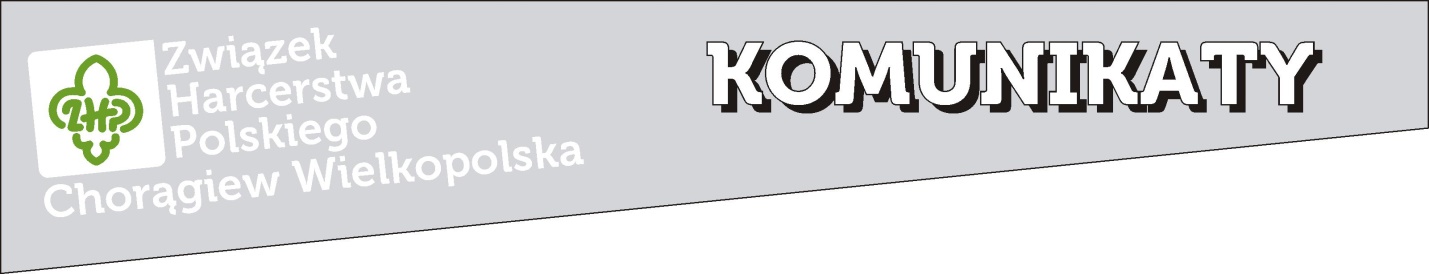 nr 02/652/2020                                                                             08 stycznia 2020 rokuSkarbnik Chorągwi WielkopolskiejW Chorągwi Wielkopolskiej od 2 stycznia 2020 funkcję skarbnika pełni hm. Maciej Siwiak. Kontakt: e-mail skarbnik@zhp.wlkp.pl    tel. 507 839 501hm. Janusz WolskiInformacja o korzystaniu ze środowiskaW związku z koniecznością złożenia do Urzędu Marszałkowskiego informacji za rok 2019 o korzystaniu ze środowiska, proszę o przesłanie do 10 lutego 2020r. informacji o:samochodach i innych urządzeniach spalinowych wraz z ilością zużytego paliwa ilości zużytego paliwa (węgiel, drewno, gaz) w obiektach harcerskichilości pobranej wody z własnego ujęcia (własna studnia) i ilości odprowadzonych ścieków do gruntu (doły chłonne) Informacje proszę podać w tabelkach znajdujących się w załączniku do komunikatu i przesłać na adres: biuro@zhp.wlkp.pl hm. Janusz WolskiKurs przewodnikowski 35+ i podharcmistrzowski 35+Szkoła Instruktorska „Szkoła Wodzów” zaprasza na szkolenie dla dorosłych Kurs Przewodnikowski 35+ oraz w tym samym czasie Kurs Podharcmistrzowski 35+. Szczegółowe informacje w załączniku. Zgłoszenia poprzez ankietę: https://forms.office.com/Pages/ResponsePage.aspx?id=Ho024XU55kyJPfw1H9RNzdrAtyQ_nshMisQyWYr8WG5UMFZVU0VWSUlCNDFIM1BQSEEzUzczS1I4Uy4uhm. Lidia DrzewieckaZapotrzebowanie na formy szkoleniowePrzypominamy, że do 15.01.2020 należy przesłać na adres inga.rusin@zhp.pl zapotrzebowania na formy szkoleniowe dla kadry instruktorskiej hufca włącznie z komendantami i skarbnikami (tematy na zbiórki komendantów) wynikające z planów pracy hufców na rok 2020 jak również zawartych w planach rozwoju hufca przyjętych podczas Zjazdu Hufca.hm. Inga Rusin – Siwiak Warsztaty LIDER+ I i II stopniaSzkoła Instruktorska „Szkoła Wodzów” zaprasza na dwa Warsztaty LIDER+ I i II stopnia - program szkoleń przeznaczony dla instruktorów ZHP podejmujących rolę liderów kierujących pracą różnych zespołów instruktorskich w swoich środowiskach działania: szczepach, hufcach… Szczegółowe informacje w załączniku. Zgłoszenia poprzez ankietę: https://forms.office.com/Pages/ResponsePage.aspx?id=Ho024XU55kyJPfw1H9RNzdrAtyQ_nshMisQyWYr8WG5UQjdGR05aRVFZN0FWRFpLN0RENUxVTjhTNy4uhm. Lidia DrzewieckaKurs dla komend hufcówDrogi Komendancie Hufca, zapraszamy Cię oraz instruktorów, którzy z Tobą współpracują lub chcą wesprzeć pracę komend hufców na kurs dla komend hufców. Każdy komendant Hufca powinien ukończyć minimum I i II część szklenia Finanse i Zarządzanie a zastępcy moduł Praca z kadrą oraz Program. Każda część dostępna dla wszystkich zainteresowanych. Przypominam, że zgłoszenie na część I mija 08.01.2020. oraz na część III i IV do 31.01.2020. Szczegółowe informacje w załączniku.https://forms.office.com/Pages/ResponsePage.aspx?id=Ho024XU55kyJPfw1H9RNzSzrL5rxIxpOsQJOY6WhQAtUMjk3MU1BM0RGNjE5TkRGRFpCSlg4VElXMS4uhm. Lidia Drzewiecka  Zlot Intercamp 2020Mam przyjemność w tym roku koordynować wyjazd patroli z Chorągwi Wielkopolskiej na zlot Intercamp 2020. Chcę, aby nasz wyjazd był spójny i obfitował w wiele atrakcji. Proszę o przekazanie patrolowym w Waszych hufcach, aby zgłosili się do mnie mailowo lub telefonicznie ( artur.minta@zhp.net.pl, tel: 793 010 166) do 19 stycznia 2020. Na początku chciałbym się dowiedzieć, ile patroli zakwalifikowało się od nas z Chorągwi, żeby dostosować odpowiedni środek transportu do Wielkiej Brytanii. phm. Artur MintaZałączniki:informacja o korzystaniu ze środowiskakurs przewodnikowski i podharcmistrzowski 35+ warsztaty LIDER+kurs komend hufców